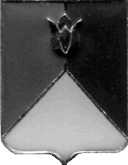 СОБРАНИЕ ДЕПУТАТОВ КУНАШАКСКОГО МУНИЦИПАЛЬНОГО РАЙОНА ЧЕЛЯБИНСКОЙ ОБЛАСТИРЕШЕНИЕ5 заседание«  08 »   мая   2020 г.  № 57О внесении изменений  в  прогнозный План       приватизации        имущества Кунашакского             муниципального района   на   2020 год,   утвержденного решением   Собрания            депутатов Кунашакского             муниципального района    от 18.12.2019г.             № 145Рассмотрев письмо главы Кунашакского муниципального района от  30.04.2020 года № 316-м , руководствуясь Федеральным законом «Об общих принципах организации местного самоуправления в Российской Федерации» от 06.10.2003 года №131-ФЗ, Уставом Кунашакского муниципального района, Положением о порядке и условиях приватизации муниципального имущества Кунашакского муниципального района от 27.03.2013 года №26 Собрание депутатов Кунашакского муниципального района РЕШАЕТ:1. Внести изменения в прогнозный План приватизации имущества Кунашакского муниципального района на 2020 год, утвержденного решением Собрания депутатов Кунашакского муниципального района от 18.12.2019 года № 145, согласно приложению.2. Настоящее решение вступает в силу со дня подписания и подлежит опубликованию в средствах массовой информации. 3. Контроль исполнения решения возложить на постоянную комиссию по бюджету, налогам и предпринимательству Собрания депутатов.ПредседательСобрания депутатов 		          	          				     А. В. ПлатоновПриложение к решению Собрания депутатовКунашакского муниципального районаот «  08 »   мая    2020г. № 57Изменения  в прогнозный План приватизации имущества Кунашакского муниципального района на 2020 год, утвержденного решением Собрания депутатов Кунашакского муниципального района  от  18.12.2019г. № 145           1) исключить из Плана приватизации имущества Кунашакского муниципального района на 2020 год, утвержденного решением Собрания депутатов Кунашакского муниципального района от 18.12.2019 г. № 145:         - пункт 28  -    нежилое помещение – гараж, адрес местонахождения: Челябинская область, Кунашакский район, с. Кунашак, ул. Больничная, 1.;           2)  дополнить   План приватизации имущества Кунашакского муниципального района на 2020 год, утвержденного решением Собрания депутатов Кунашакского муниципального района от 18.12.2019 г. № 145:         - пунктом  50  нежилое помещение - гараж	, площадью 44,6 кв.м., адрес местонахождения: Челябинская область, Кунашакский район, с. Кунашак, ул. Коммунистическая, кадастровый номер 74:13:0807044:147              Председатель              Собрания депутатов 		                 		                                                                                         А. В. Платонов№Наименование имуществаИндивидуализирующие данные (характеристика имущества)Способ приватизации муниципального имуществапредполагаемый срок приватизации прогнозируемая рыночная стоимость (руб.)прогнозируемый доход от реализации  (руб.) Иные сведения 28нежилое помещение-гаражАдрес местонахождения Челябинская область Кунашакский район с. Кунашак ул.Больничная, 1продажа муниципального имуществаIII-IV квартал100000100000Исключено50нежилое помещение - гаражадрес местонахождения: Челябинская область, Кунашакский район, с. Кунашак, ул.Коммунистическаяпродажа муниципального имущества